«В детский сад без слез!»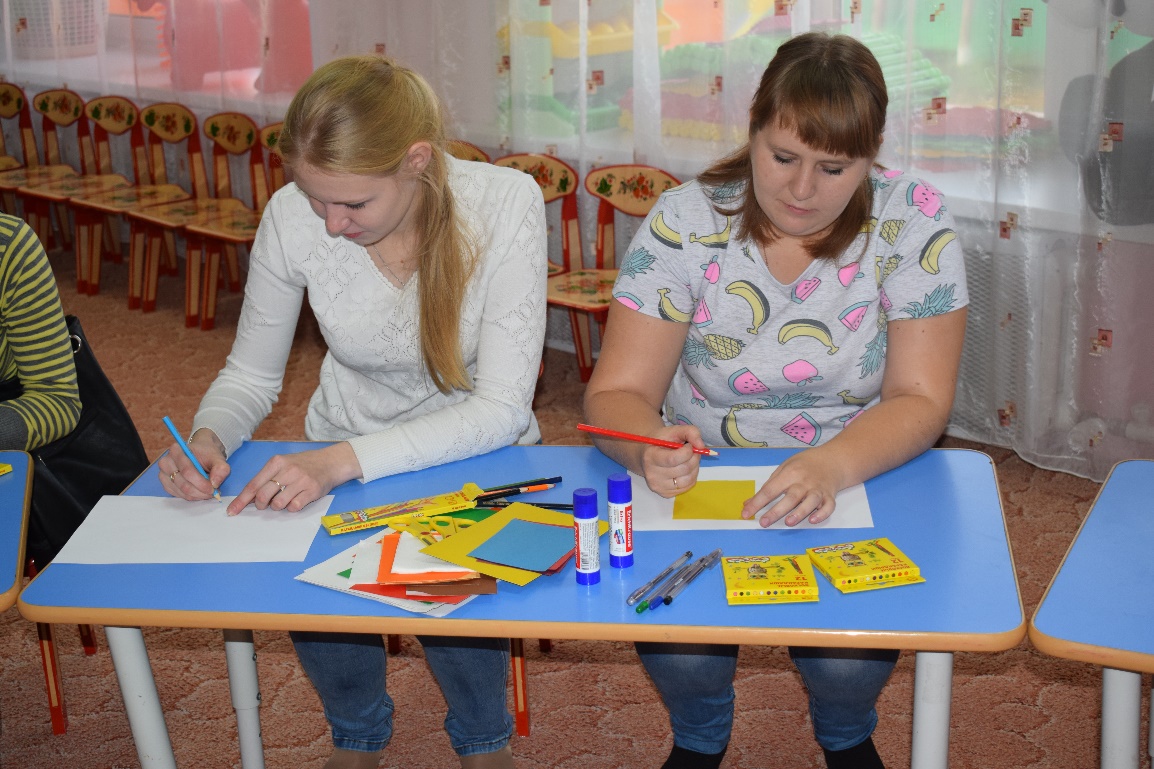 «Дружите с детьми».Не жалейте время для детей,Разглядите взрослых в них людей,Перестаньте ссориться и злиться,Попытайтесь ними подружиться.Постарайтесь их не упрекать,Научитесь слушать, понимать.Обогрейте их своим теплом,Крепостью для них пусть станет дом.Вместе с ними пробуйте, ищите,Обо всем на свете говорите,Их всегда незримо направляйтеИ во всех делах им помогайте.А. Лопатиной24 октября в группе раннего возраста «Мишутка» прошло первое родительское собрание. В дружеской обстановке родители и воспитатели познакомились и обсудили проблему адаптации детей к детскому саду.Воспитатели рассказали родителям, что такое адаптация,  о ее  уровнях и степенях, о том что должен уметь ребенок придя в детский сад. Родители же в свою очередь поделились с какими трудностями им пришлось столкнуться во время адаптации ребенка и как они их преодолели.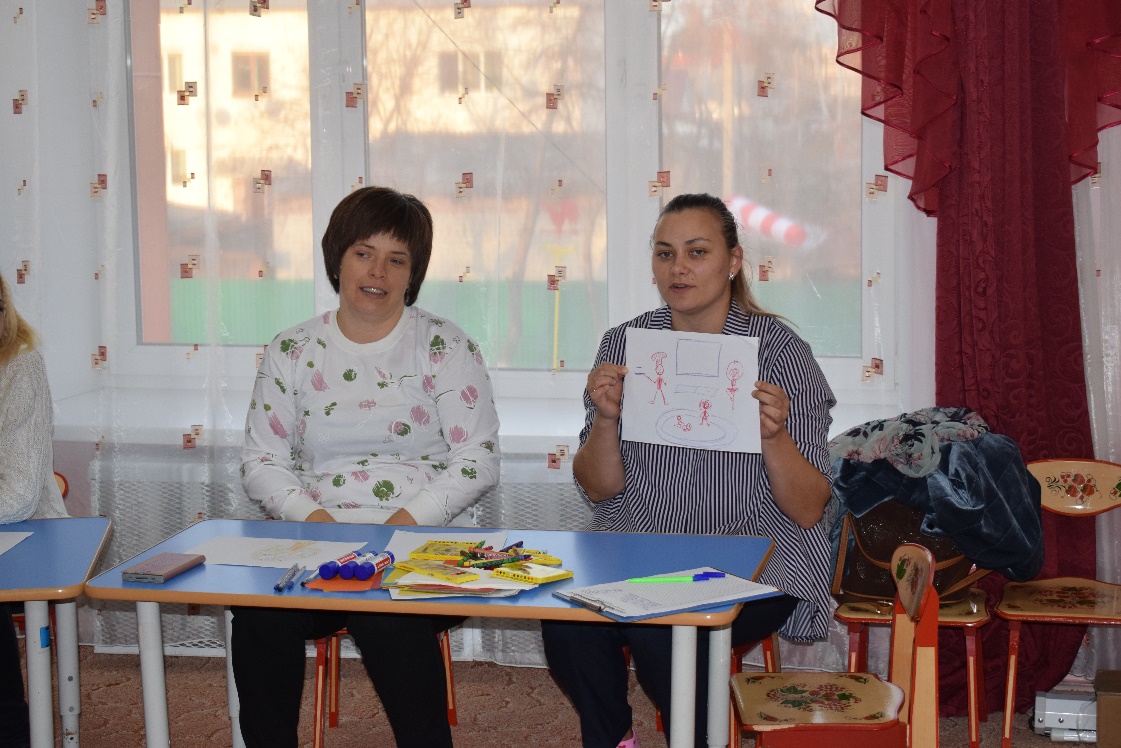 Воспитатель группы раннего возраста Гостюхина Наталья Михайловна.